Formulaire à destination du Comité Social Territorial placé auprès du CDG01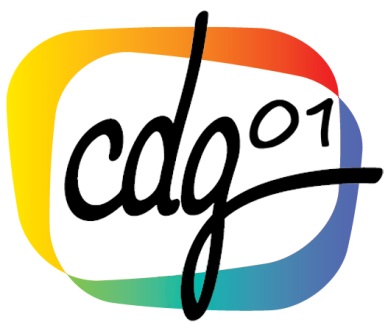 Conditions d’accueil d’un apprenti Collectivité :………………………………………………………………………………………………………………………Maître d’apprentissage : NOM :…………………………………………………………………………………………………………………………………..Prénom :………………………………………………………………………………………………………………………………Grade :…………………………………………………………………………………………………………………………………Fonctions exercées…………………………………………………………………………………………………………………Diplômes :…………………………………………………………………………………………………………………………….Expériences :…………………………………………………………………………………………………………………………Apprenti : NOM :…………………………………………………………………………………………………………………………………..Prénom :……………………………………………………………………………………………………………………………….Date de naissance : ……………………………………………………………………………………………………………….Diplôme préparé :………………………………………………………………………………………………………………….Etablissement de formation :…………………………………………………………………………………………………..Modalités d’exercices (périodicité de la présence en collectivité) :……………………………………………….Temps de travail :……………………………………………………………………………………………………………….Travaux dangereux ? OUI    NONSi OUI de quels types ? ………………………………………………………………………………………………………….Recommandations particulières : …………………………………………………………………………………………….Est-il reconnu travailleur handicapé ? OUI     NON Fait à…………………………… le…………………………Signature et cachet de l'autorité territoriale